VSTUPNÍ ČÁSTNázev moduluManagement – podstata, historieKód modulu63-m-4/AJ22Typ vzděláváníOdborné vzděláváníTyp moduluodborný teoretickýVyužitelnost vzdělávacího moduluKategorie dosaženého vzděláníM (EQF úroveň 4)L0 (EQF úroveň 4)Skupiny oborů63 - Ekonomika a administrativa65 - Gastronomie, hotelnictví a turismus66 - ObchodKomplexní úlohaObory vzdělání - poznámky63-41-M/01 Ekonomika a podnikáníDélka modulu (počet hodin)16Poznámka k délce moduluPlatnost modulu od30. 04. 2020Platnost modulu doVstupní předpokladyNejsou stanoveny.JÁDRO MODULUCharakteristika moduluModul je určen pro vzdělávací obory s různým zaměřením a bude realizován na teoretickém základu. Žák získá podrobnější přehled o podstatě managementu jako o samostatné disciplíně a jeho historickém vývoji.  Očekávané výsledky učeníŽák:charakterizuje podstatu managementurozdělí a popíše historický vývoj managementuvyjmenuje a charakterizuje jednotlivé představitele managementuObsah vzdělávání (rozpis učiva)Podstata managementuHistorický vývoj managementuPředstavitelé managementuUčební činnosti žáků a strategie výukyStrategie výukyMetody slovní:monologické metody (popis, vysvětlování, výklad)dialogické metody (rozhovor, diskuse)metody práce s učebnicí, knihou, odborným časopisem, internetemMetody praktické:aplikace teoretických poznatků na praktických příkladech s odbornou podporou učiteleUčební činnostiŽák:pracuje s informacemi získanými z výkladu v hodiněsvou činnost doplňuje o práci s odborným textemvyhledává a využívá informace získané z elektronických zdrojůkonzultuje danou problematiku s učitelemteoretické poznatky využívá při řešení praktických příkladůodhaluje případnou chybovost a provede opravuvypracované zadání prezentuje před třídou a učitelemČinnosti žáka ve vazbě na výsledky učení:Charakterizuje podstatu managementu
	pracuje s literaturou nebo prezentací učitelesamostatně vysvětlí podstatu managementuna příkladu vysvětlí význam managementusvé vyjádření obhájí před třídou a učitelemRozdělí a popíše historický vývoj managementu
	ve spolupráci s učitelem vyjmenuje základní vývojové etapy managementusamostatně nebo ve skupině žáků vysvětlí základní rysy vývojových etapkonzultuje nejasnosti se spolužáky či učitelemzařadí jednotlivé představitele do historických etapVyjmenuje a charakterizuje jednotlivé představitele managementu
	zařadí jednotlivé představitelé do historických etapcharakterizuje stručně hlavní představiteleZařazení do učebního plánu, ročník 2. ročníkVÝSTUPNÍ ČÁSTZpůsob ověřování dosažených výsledkůPísemné a ústní zkoušení: skládá se z otevřených otázek ověřujících osvojení si teoretických znalostí a jejich aplikaci na vlastní příklady.
	Okruhy otázek jsou následující:
		historický vývoj managementumanažerstyly řízenímanažerské funkce – plánování, organizování, rozhodování, motivace a vedení lidí, kontrola, komunikaceKritéria hodnoceníPísemné zkoušení se skládá z 5 otázek, každá otázka je hodnocena 20 body; celkové maximální hodnocení je 100 bodů. Žák uspěl při prokázání 50% znalostí, v tomto případě získání minimálně 50 bodů.Ústní zkoušení se skládá z 2 otázek, při nichž žák prezentuje získané znalosti formou aplikace na konkrétních příkladech.Žák uspěl, při ústním zkoušení, pokud zodpověděl alespoň 1 otázku, tedy prokázal osvojení si 50% znalostí.Pro splnění modulu je třeba získat 50 % možných bodů a minimální účast žáka je 70 % modulu.Doporučená literaturaVEBER, Jaromír. Základy managementu pro střední školy. 2. vyd. Praha: Fortuna, 1999. ISBN 80-7168-654-9.PoznámkyObsahové upřesněníOV RVP - Odborné vzdělávání ve vztahu k RVPMateriál vznikl v rámci projektu Modernizace odborného vzdělávání (MOV), který byl spolufinancován z Evropských strukturálních a investičních fondů a jehož realizaci zajišťoval Národní pedagogický institut České republiky. Autorem materiálu a všech jeho částí, není-li uvedeno jinak, je Kateřina Hlaváčová. Creative Commons CC BY SA 4.0 – Uveďte původ – Zachovejte licenci 4.0 Mezinárodní.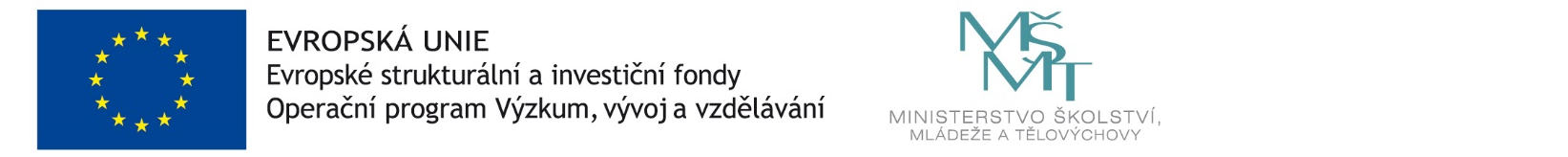 